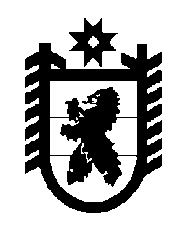 Российская Федерация Республика Карелия    УКАЗГЛАВЫ РЕСПУБЛИКИ КАРЕЛИЯО внесении изменений в Указ Главы Республики Карелия от 5 июня 2009 года № 52Внести изменения в Положение о Совете при Главе Республики Карелия по содействию развитию институтов гражданского общества и правам человека, утвержденное Указом Главы Республики Карелия от                5 июня 2009 года № 52 (Собрание законодательства Республики Карелия, 2009, № 6, ст.632; № 12, ст.1425), изложив его в новой редакции согласно приложению.           ГлаваРеспублики  Карелия                                                                   А.В. Нелидовг. Петрозаводск4 октября 2011 года № 84 Положениео Совете при Главе Республики Карелия по содействию развитию институтов гражданского общества и правам человека1. Совет при Главе Республики Карелия по содействию развитию институтов  гражданского общества и правам человека (далее - Совет) является консультативным органом при Главе Республики Карелия.2. Совет в своей деятельности руководствуется законодательством Российской Федерации  и Республики Карелия, а также настоящим Положением.3. Состав Совета утверждается Главой Республики Карелия.4. Основными задачами Совета являются:1) подготовка предложений Главе Республики Карелия по совершенствованию механизмов поддержки общественных инициатив и социально ориентированной деятельности некоммерческих организаций, взаимодействия органов государственной власти Республики Карелия, органов местного самоуправления муниципальных образований в Республике Карелия с институтами гражданского общества, обеспечения и защиты прав и свобод человека и гражданина в Республике Карелия;2) систематическое информирование Главы Республики Карелия о состоянии институтов гражданского общества в Республике Карелия, об использовании потенциала некоммерческих организаций в социально-экономическом развитии Республики Карелия, об обеспечении и защите прав и свобод человека и гражданина в Республике Карелия;3) участие в проведении экспертизы проектов нормативных правовых актов Республики Карелия, предусматривающих регулирование вопросов поддержки некоммерческих организаций, обеспечения и защиты прав и свобод человека и гражданина в Республике Карелия;4) содействие и участие в разработке механизмов общественного контроля деятельности территориальных органов федеральных органов исполнительной власти в Республике Карелия, органов исполнительной власти Республики Карелия и органов местного самоуправления муниципальных образований в Республике Карелия в области обеспечения и защиты прав и свобод человека и гражданина в Республике Карелия;5) участие в развитии и поддержке институтов гражданского общества, укреплении международного сотрудничества в области реализации социально ориентированной деятельности, обеспечения и защиты прав и свобод человека и гражданина в Республике Карелия;6) содействие повышению уровня гражданской активности и правовому просвещению населения;7) анализ обращений физических и юридических лиц, содержащих информацию о проблемах в области обеспечения и защиты прав и свобод человека и гражданина в Республике Карелия;8) обсуждение по предложению Главы Республики Карелия и по инициативе членов Совета иных вопросов по развитию институтов гражданского общества, обеспечения и защиты прав и свобод человека и гражданина в Республике Карелия.5. Совет для решения возложенных на него задач имеет право:1) запрашивать и получать в установленном порядке необходимые информацию и материалы от территориальных органов федеральных органов исполнительной власти в Республике Карелия, органов исполнительной власти Республики Карелия, органов местного самоуправления муниципальных образований в Республике Карелия, некоммерческих организаций; 2) приглашать на свои заседания должностных лиц территориальных органов федеральных органов исполнительной власти в Республике Карелия, органов исполнительной власти Республики Карелия, органов местного самоуправления муниципальных образований в Республике Карелия, представителей некоммерческих организаций;3) привлекать в установленном порядке для осуществления отдельных работ ученых и специалистов;4) направлять своих представителей для участия в совещаниях, конференциях и семинарах, проводимых территориальными органами федеральных органов исполнительной власти в Республике Карелия, органами исполнительной власти Республики Карелия, органами местного самоуправления муниципальных образований в Республике Карелия, некоммерческими  организациями  по вопросам развития институтов гражданского общества, обеспечения и защиты прав и свобод человека и гражданина в Республике Карелия.6. Совет вправе рассматривать обращения юридических и физических лиц по вопросам, отнесенным к его компетенции, за исключением обращений по личным вопросам, связанным с семейными, имущественными, жилищными и другими  спорами между гражданами, а также с жалобами на решения судов, органов следствия и дознания. 7. В состав Совета входят председатель Совета, заместитель  председателя Совета, секретарь и члены Совета.8. Совет формирует из числа членов Совета постоянные и временные комиссии и рабочие группы по направлениям своей деятельности. К участию в работе этих комиссий и рабочих групп могут привлекаться ученые, специалисты, представители территориальных органов федеральных органов исполнительной власти в Республике Карелия, органов исполнительной власти Республики Карелия, органов местного самоуправления муниципальных образований в Республике Карелия и некоммерческих организаций. Состав комиссий и рабочих групп определяется решением Совета.Координацию деятельности рабочих групп осуществляет секретарь Совета.9. Заседания Совета проводятся не реже одного раза в три месяца. В случае необходимости могут проводиться внеочередные заседания Совета. Заседания Совета ведет председатель Совета, а в случае его отсутствия - заместитель председателя Совета.На заседаниях Совета с правом совещательного голоса могут присутствовать представители территориальных органов федеральных органов исполнительной власти в Республике Карелия, органов исполнительной власти Республики Карелия, органов местного самоуправления муниципальных образований в Республике Карелия, представители некоммерческих организаций, не являющиеся членами Совета, представители других организаций, средств массовой информации, граждане Российской Федерации. Лица, желающие принять участие в заседании Совета, должны уведомить секретаря Совета о своем намерении не менее чем за сутки до начала заседания с целью включения их в списки участников Совета.10. В целях обеспечения деятельности Совета председатель Совета:1) созывает очередные и внеочередные заседания Совета, организует их подготовку и проведение, определяет повестку дня заседаний;2) представляет Совет в отношениях с территориальными органами федеральных органов исполнительной власти в Республике Карелия, органами исполнительной власти Республики Карелия, органами местного самоуправления муниципальных образований в Республике Карелия, некоммерческими организациями и средствами массовой информации;3) осуществляет иные полномочия по обеспечения деятельности Совета.11. Председатель Совета вправе:1) вносить на рассмотрение Главы Республики Карелия предложения по составу Совета;2) представлять Главе Республики Карелия от имени Совета проекты законов Республики Карелия и иных нормативных правовых актов по вопросам, относящимся к компетенции Совета, а также аналитические записки и иные материалы, подготовленные по результатам проведенных Советом экспертиз.12. Члены Совета участвуют в заседаниях Совета и в принятии его решений, а также в работе комиссий и рабочих групп Совета.Члены Совета вправе вносить предложения по повестке дня заседания Совета, а также получать информацию о деятельности Совета, его комиссий и рабочих групп.13. Текущая деятельность Совета осуществляется в рамках деятельности постоянных рабочих групп.14. Руководители постоянных рабочих групп имеют право подписывать запросы, подготовленные в соответствии с планами работы Совета и постоянных рабочих групп.15. Заседание Совета считается правомочным, если на нем присутствует не менее половины членов Совета. Решения Совета принимаются простым большинством голосов присутствующих на заседании членов Совета. При равенстве голосов решающим является голос председательствующего на заседании Совета. Решения Совета оформляются протоколом, который подписывает председательствующий на заседании.16. Решения Совета носят рекомендательный характер и направляются в соответствующие территориальные органы федеральных органов исполнительной власти в Республике Карелия, органы исполнительной власти Республики Карелия и органы местного самоуправления муниципальных образований в Республике Карелия.Информация о решениях Совета доводится до сведения Главы Республики Карелия.17. При ведении переписки, связанной с деятельностью Совета, письма подписываются председателем Совета, заместителем председателя Совета, секретарем Совета, а также руководителями постоянных рабочих групп.18. Обсуждаемые Советом вопросы и принятые на заседании Совета решения доводятся до сведения общественности через средства массовой информации.19. Обеспечение деятельности Совета осуществляет Государственный комитет Республики Карелия по вопросам национальной политики, связям с общественными и религиозными объединениями.___________Приложение к Указу Главы Республики Карелия от 4 октября 2011 года № 84 